ETAT DE LA MATIEREGAZ PARFAITLa matière se présente dans la nature sous trois formes différents: solide ,liquide et gazeux .On appelle l’etat liquide  et gazeux par l’état fluide Au niveau macroscopique , on différe entre ces état  par la forme L’état solide : le corps prend une forme précis   L’état liquide : le corps prend  la  forme du récipient L’état gazeux : les molécules du corps occupent tout le volume disponible . Si on a deux volumes V1 et V2 telque V1 V2, les n1 molécules occuperont les 2 volumes ( elles seront plus compressé dans le plus petit volume que le plus grand ) .  Au niveau microscopique, ces trois états  dépendent de la matière elle-même (l’énergie de liaison EL entres les atomes ) et des conditions de température et de pression (l’énergie thermique ET ) . L énergie EL  représente   l’ordre et l’ énergie ET représente le désordre , suivant ces deux valeurs d’énergies , on distingue ces trois états (voir figure 1)Etat solide :   , on se trouve avec un arrangement ordonné d’atomes  Etat liquide :   , le désordre commence à apparaitre Etat gazeux :   , le désordre total 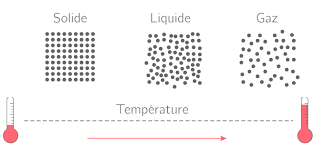 Figure 1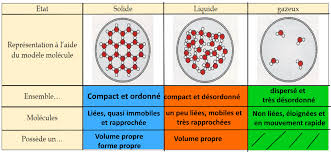 GAZ PARFAIT  Un gaz est dit parfait  lorsque le volume de ces molécules est négligeable devant celui  du vide qui les entourent (interaction entre molécules est faible) ou tout simplement  lorsqu’on   est à faible pression Cette condition est réalisable pour les gaz rares qui se trouvent dans la 8 ieme colonne  du tableau périodique : c’est des monoatomiques qui n’ont aucune affinités les uns des autres. Pour les autres gaz ça peut être qu’une approximation Loi des gaz parfait :Pour une masse m constante d’un gaz, Mariotte, Guy-Lussac et Charles montrent  expérimentalement  que les trois grandeurs  Volume, température, et  pression sont liées entre elles, on peut déduire l’une si on connait les deux autres   .Ils ont obtenus les résultats  suivants :A température constante : le produit de la pression d’une masse gazeuse par son volume est constant                                              A pression constante : le volume occupé par une masse gazeuse est proportionnel à la température A volume constant : la pression occupée par une masse gazeuse est proportionnel à la température De ces résultats, on  déduit   la relation  Avec un nombre n donné de mole cette constante est la même pour tout les gaz
La relation générale des gaz parfait s’écrit alors : REMARQUE Si P est pris en atmosphère, V en litre  et T   en degré kelvin.La constante  Si P est pris en Pascal, V  en mètre cube  et T  en degré kelvin.La constante  A savoir que Application Les conditions normales de température et de pression correspondant  à   . Quel est le volume occupé par une mole de gaz parfait Le volume d’une mole d’un gaz parfait est de 22,4litre dans les conditions normales de température et de pression Comment calculer la pression partielle dans un mélange de plusieurs  gaz parfait ?Chaque gaz i a un nombre de mole ni et il exerce une pression Pi qu’on appelle pression partielle. Ces gaz qui constituent le mélange se trouvent dans le même récipient  C.-à-d. ils occupent le même volume et ils sont à la même température.On appliquant la loi des gaz parfait on aura :  En multipliant le numérateur et le dénominateur par le nombre de mole total n, on obtient 														  On a : 		avec  	Exercice d’application On mélange dans un récipient de volume V=18,5 litres à la température T=293K trois gaz qui sont respectivement de l’hydrogène H2, de l’oxygène O2 et de l’azote N2 de nombre de moles n1=0,03075mole,  n2=0,075mole, n3=0,0582 mole respectivement.On suppose que le mélange ainsi formé est idéal. Calculer la pression totale, la fraction molaire de chaque gaz et les différentes pressions partielles.Solution Les 3 gaz occupent le même volume V=18,5l et ils se trouvent à la même température T=293K.  D’après la loi des gaz parfait  la pression totale est. On obtient donc : . Comme le volume est en litre,  et la pression sera en atmosphère.Les fractions molaires :Les pressions partielles :Pour vérifier les calculs, on doit trouver  :